Карточка №5№11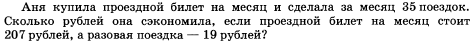 2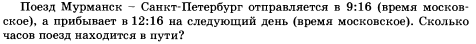 3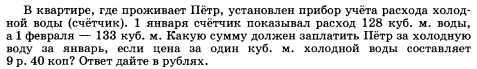 4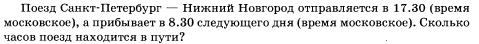 5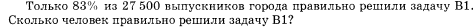 №31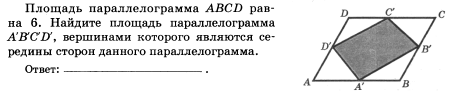 2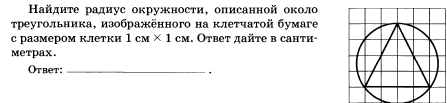 3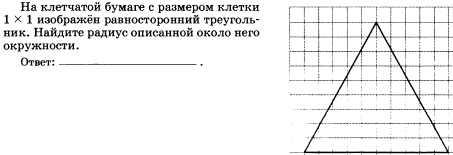 4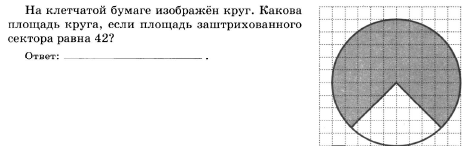 5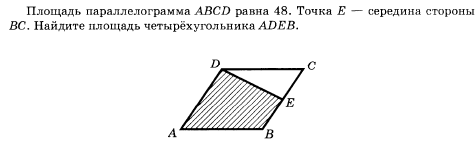 №41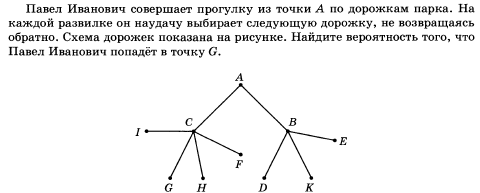 2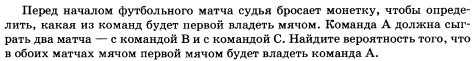 3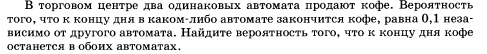 4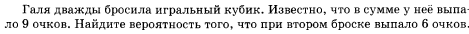 5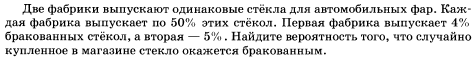 №51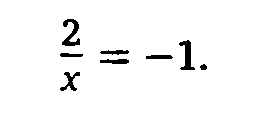 2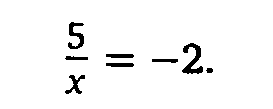 3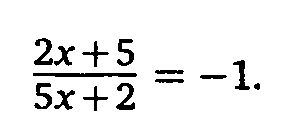 4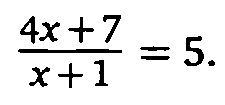 5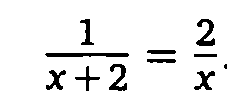 №61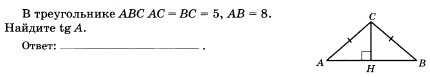 2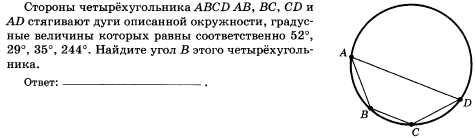 3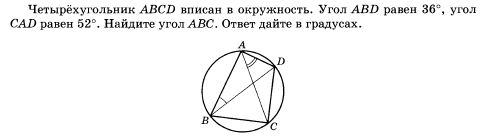 4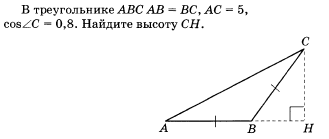 5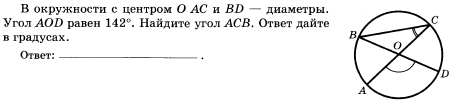 №91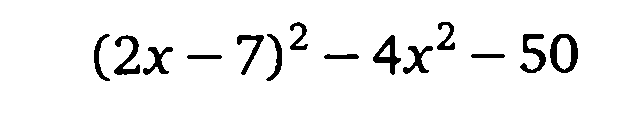 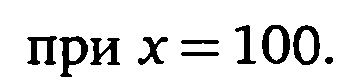 2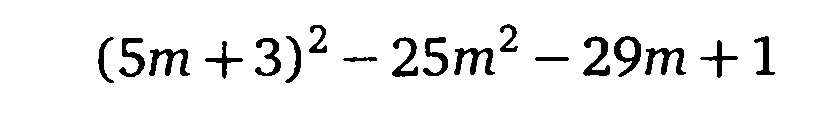 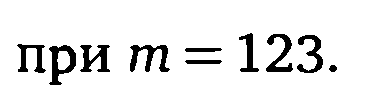 3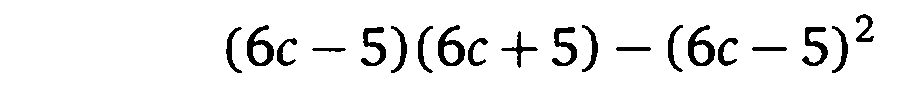 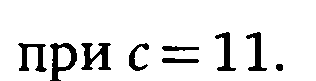 4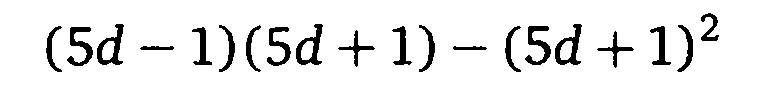 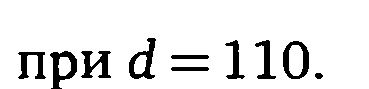 5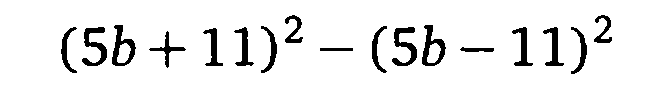 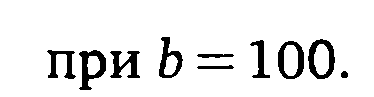 №111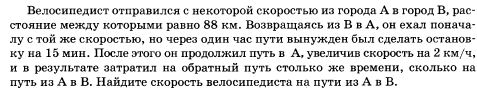 2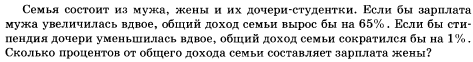 3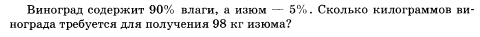 4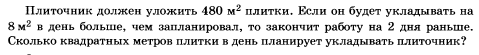 5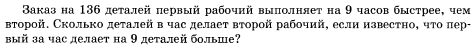 №13456№91145831/8-20,75-280122272,50,25-2,5139,5133334760,81-18861093115560,2523-11024022825360,045-419220008